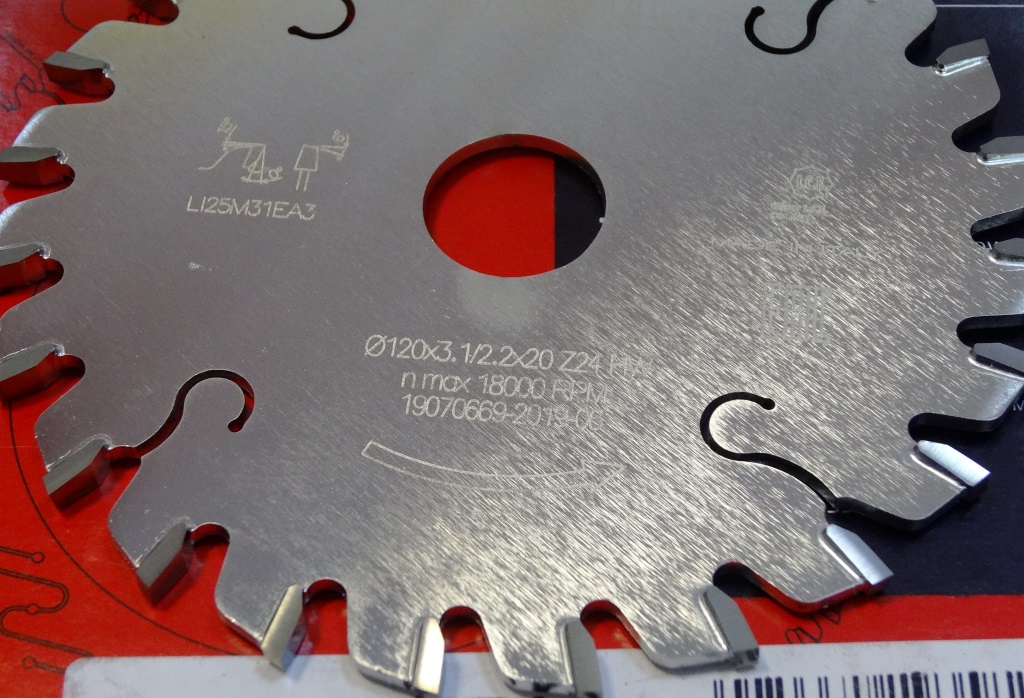 Код из 1САртикулНаименование/ Бренд/ПоставщикГабариты,Д*Ш*ВммМасса,грМатериалМесто установки/НазначениеF0025757Li25M31EA3Пила дисковая подрезная Freud 120*3.1/4,0*20 Z=24 WZ FREUD120*3.1/4,0*20 Z=24 WZ500металлФорматно-раскроечные станки/ раскрой различных материаловF0025757Li25M31EA3120*3.1/4,0*20 Z=24 WZ500металлФорматно-раскроечные станки/ раскрой различных материаловF0025757Li25M31EA3Freud  (Италия)120*3.1/4,0*20 Z=24 WZ500металлФорматно-раскроечные станки/ раскрой различных материалов